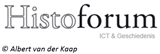 Historische context De RepubliekBekijk een of meer van de filmpjes op:  http://histoforum.net/tijdvakfilmpjes/hcRepubliek.htm
Maak daarna de volgende opdrachtenHAVOOpdracht 1 - 2017  (p-waarde = 76)Een bewering:De afspraak 'cuius regio eius religio' uit de Vrede van Augsburg maakte duidelijk dat het beleid van keizer Karel V in het Duitse rijk mislukt was.3p Licht deze bewering toe door aan te geven:wat de godsdienstpolitiek van Karel V inhield enwat de afspraak uit de Vrede van Augsburg inhield enwaardoor deze afspraak voor Karel V betekende dat zijn beleid mislukt was.Opdracht 2 – 2017 (p-waarde = 56)BronUit het Plakkaat van Verlatinge (1581):
De overige goede inwoners werden gekweld. Niet alleen door de overlast die de in hun huizen ingekwartierde Spaanse soldaten hun vrouwen, kinderen en bezittingen aandeden, maar ook door allerlei belastingen. Die belastingen waren onder meer bedoeld ter financiering van de bouw van nieuwe burchten en vestingen om henzelf te onderdrukken (…).Wij hebben alle hoop op verzoening opgegeven en zien geen andere uitweg meer. Daarom zeggen we, in overeenstemming met het natuurrecht, ter verdediging van de rechten, privileges en oude gewoonten van onszelf en onze landgenoten, ter handhaving van de vrijheden van ons vaderland, ter bescherming van onze vrouwen, kinderen en nakomelingen, ter voorkoming dat zij in de slavernij van de Spanjaarden raken, de trouw aan de koning van Spanje op. We hebben besloten alle middelen aan te wenden die wij nodig achten om onze rechten, privileges en vrijheden te behouden.Gebruik de bron.Uit dit fragment uit het Plakkaat van Verlatinge blijkt dat de opstandige gewesten zich aansluiten bij de propaganda die Willem van Oranje sinds het uitbreken van de Opstand voert en dat hun houding tegenover Filips II veranderd is sinds het begin van de Opstand.4p Leg dit uit door aan te geven:zonder bron, welke invalshoek Willem van Oranje koos bij het begin van de Opstand voor zijn propaganda enzonder bron, wat de opstelling van de gewesten tegenover Filips II in het begin van de Opstand was en met bron, waaruit blijkt dat de gewesten zich aansluiten bij de opvatting van Willem van Oranje enmet bron, welke verandering heeft plaatsgevonden in de opstelling van de opstandige gewesten.Opdracht 3 – 2017 (p-waarde = 56)Twee gegevens:In 1630 veroverde de Nederlandse West-Indische Compagnie (WIC) de stad Recife in Brazilië. Rondom de stad lagen veel suikerplantages.In 1637 veroverde de WIC het fort Elmina aan de kust van het huidige Ghana.2p Leg uit dat de verovering van Recife de inname van Elmina wenselijk maakte.VWOOpdracht 1 - 2017 (p-waarde = 51)BronIn 1579 publiceert de katholieke geleerde Dirk Coornhert in een politiek geschrift een gesprek dat hij heeft met Nicolaas van der Laen, een van de calvinistische burgemeesters van Haarlem:Coornhert: Niet alleen ik, maar iedereen heeft het tot nu toe zo begrepen dat met de Pacificatie van Gent alle Nederlanders vrijheid van geweten hebben verworven.Van der Laen: Zo is het goed begrepen: men heeft vrijheid van geweten verworven. Maar is dat hetzelfde als dat aan iedereen het geloof en de uitoefening daarvan zijn toegestaan, zoals men maar wil? Zo vat ik dat zeker niet op!Coornhert: Zo vat ik dat wel degelijk op! Tenzij men wil zeggen dat men door de Pacificatie van Gent alleen in naam een vrijheid heeft verworven, maar niet werkelijk.Van der Laen: Nu mag toch ook iedereen ongestraft geloven wat hij wil?Coornhert: Dat mocht van tevoren ook. Wie had het kunnen beletten? Noch keizer, noch koning, noch paus, noch kardinaal, noch de inquisitie, noch wie dan ook. Als wij nu niet meer vrijheidhebben dan de vrijheid die we al hadden: welk voordeel brengt ons de Pacificatie van Gent dan op dit punt?Gebruik de bron.In deze discussie tussen Coornhert en Van der Laen komt een oorzaak naar voren van het uiteenvallen van de Pacificatie van Gent.2p Leg uit welke oorzaak dat is.Opdracht2 - 2017 (p-waarde = 61)BronGebruik de bron uit de vorige vraagIn de beginjaren van de Opstand droeg Willem van Oranje zijn opvatting uit over de godsdienstpolitiek die gevoerd moest worden.2p Leg uit wiens opvatting over de godsdienstpolitiek beter aansluit bij die van Willem van Oranje, de opvatting van Coornhert of die van Van der Laen.Opdracht 3 - 2017 (p-waarde = 43)In september 1579 verzocht Günther van Schwarzburg de Staten-Generaal de schulden voor hun rekening te nemen die hij had gemaakt om een groep ruiters in te huren voor het leger van de opstandelingen. Toen in januari 1581 de Staten-Generaal hierover nog geen beslissinghadden genomen, weigerde Willem van Oranje de afgevaardigden uit de vergaderzaal te laten vertrekken, totdat zij hadden ingestemd met het verzoek.Bij deze gebeurtenissen passen twee uitspraken:Willem van Oranje verzette zich met zijn optreden tegen de manier waarop de besluitvorming in de opstandige gewesten tot stand komt.De reactie van Willem van Oranje op het conflict rond Günther van Schwarzburg kan verklaard worden vanuit de functie van Willem van Oranje.2p Ondersteun beide uitspraken met een verschillend historisch argument.Controleer je antwoorden Opdracht 1maximumscore 3Kern van een juist antwoord is:Karel V hield vast aan de rooms-katholieke godsdienst als enig toegestane godsdienst / bestreed andere godsdiensten dan de rooms-katholieke (als ketterij) 1De vorst bepaalde het geloof van zijn onderdanen in het Duitse rijk 1Hierdoor bleef de verdeeldheid in Karels rijk bestaan want een Lutherse/protestantse vorst kon in zijn gebied een andere godsdienst toelaten dan de rooms-katholieke 1Opdracht 2maximumscore 4Kern van een juist antwoord is:Willem van Oranje koos bij het begin van de Opstand een nationale (en geen religieuze) invalshoek 1De gewesten erkenden Filips II als hun vorst (die door slechte raadgevers fouten maakte) 1De gewesten sluiten zich aan bij de invalshoek van Willem van Oranje, omdat zij in dit fragment de nadruk leggen op het onrecht dat de 'vreemde' Spanjaarden de inwoners van het land aandoen / op de bescherming van de rechten en vrijheden van de Nederlanders / op de verdediging van het vaderland 1De gewesten stellen zich later anders tegenover Filips II op, omdat in dit fragment de trouw aan de koning van Spanje/Filips II wordt opgezegd 1Opdracht 3maximumscore 2Kern van een juist antwoord is:Om de suikerplantages rondom Recife te exploiteren waren arbeidskrachten nodig die werden aangevoerd (uit Ghana) via de trans-Atlantische slavenhandel (waarvoor de verovering van Elmina nodig was).VWOOpdracht 1maximumscore 2Kern van een juist antwoord is:Uit de bron blijkt dat de calvinistische bestuurders (zoals Van der Laen) geen vrije geloofsuitoefening voor rooms-katholieken willen toestaan (in de noordelijke gewesten), waardoor de rooms-katholieken (in de zuidelijke gewesten) zich afgeschrikt voelen / zich aaneensluiten in de Unie van Atrecht (waarna de noordelijke gewesten de Unie van Utrecht sluiten).Opdracht 2maximumscore 2Uit het antwoord moet blijken dat de opvatting van Coornhert beter aansluit bij de godsdienstpolitiek van Willem van Oranje bij het begin van de Opstand, omdat beiden streefden naar godsdienstvrijheid / gelijkberechtiging van rooms-katholieken en protestanten.OpmerkingAlleen als de keuze voor Coornhert met een juist argument wordt ondersteund, worden scorepunten toegekend.Opdracht 3maximumscore 2Kern van een juist antwoord is:bij 1:De afzonderlijke gewesten pleegden voortdurend overleg met hun eigen gewest (zodat de besluitvorming in de Staten-Generaal traag verliep, waar Willem van Oranje zich tegen verzette) 1bij 2:Willem van Oranje was stadhouder, hij wilde voorkomen dat hij zonder troepen kwam te zitten / dat hij geen huursoldaten kon werven 1Opmerking bij 2Alleen als wordt ingegaan op het militaire karakter van de functie van stadhouder wordt 1 scorepunt toegekend.Schrijf zo nauwkeurig mogelijk op waarom je een of meer opdrachten niet voldoende hebt kunnen maken. Beschrijf wat je hebt gedaan en waar je vastliep.Mail de resultaten van stap vier naar je docent of plaats deze in de elektronische leeromgeving.